Trzecia polsko-niemiecka szkoła letnia dla młodych dziennikarzy mediów regionalnych i lokalnych z UkrainyRzeszów, 15-22 września 2019CelZapoznanie młodych ukraińskich dziennikarzy z metodami i warunkami funkcjonowania mediów regionalnych i lokalnych w Polsce i w Niemczech, a przy tej okazji zainteresowanie ich problematyką współczesnych stosunków Ukrainy z Polską i Niemcami.Uczestnicy15 młodych dziennikarzy mediów regionalnych i lokalnych z Ukrainy, w tym kierownik grupy.Metoda6 dni zajęć w Rzeszowie od 16 do 21 września 2019 roku: wykłady, dyskusje, warsztaty, wizyty studyjne w redakcjach i instytucjach.Pomiar efektówKażdy uczestnik opublikuje przynajmniej jedną publikację stanowiącą wynik projektu. OrganizatorzyTowarzystwo Studiów Dziennikarskich w RzeszowieUniwersytet Ottona Fryderyka w Bambergu, Instytut Wiedzy o KomunikowaniuPartnerzyUniwersytet Alfreda Nobla w DniproUniwersytet Rzeszowski, Instytut Nauk o PolityceFinansowanieFundacja Współpracy Polsko-Niemieckiej Województwo Podkarpackie Rzeszowska Agencja Rozwoju RegionalnegoAgencja Restrukturyzacji i Modernizacji RolnictwaMiasto RzeszówUniwersytet RzeszowskiNabór uczestnikówUniwersytet Alfreda Nobla w DniproOsoby prowadzące zajęciaWykładowcy z Polski: 3 wykładowcówWykładowcy z Niemiec: 3 wykładowcówJęzyk zajęć	Polski i niemiecki, tłumaczenie konsekutywne na ukraiński i z ukraińskiego. Prezentacje przygotowane na zajęcia zostaną przetłumaczone na język ukraiński.Ogólny rozkład dniaMiejsce zajęćUniwersytet Rzeszowski, budynek A0, ul. Pigonia 1.Zakwaterowanie uczestników i wykładowcówHotele Prezydenckie w Rzeszowie, ul. Podwisłocze 48.ProgramUwaga: Program wizyt w redakcjach może zostać zmieniony zależnie od zainteresowań uczestników. Program pozostałych wizyt może zostać zmieniony zależnie od wymagań sponsorów.Osoby odpowiedzialneDr Paweł Kuca, pawel.kuca@ur.edu.plDr hab. Wojciech Furman, wojciech.furman@ur.edu.pl 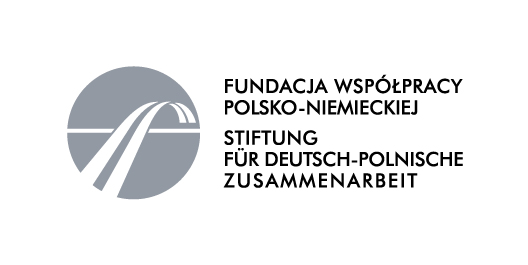 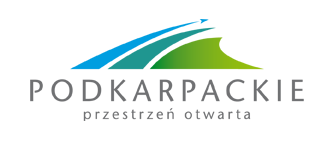 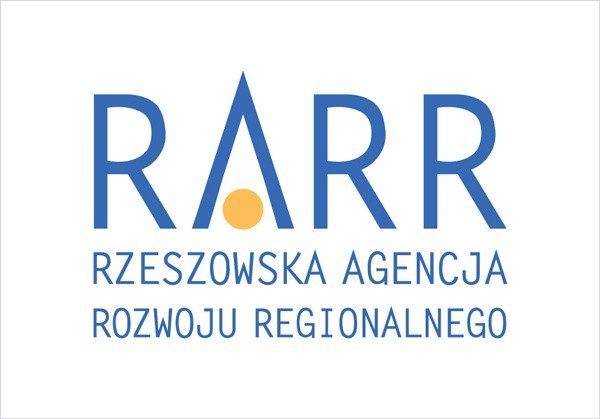 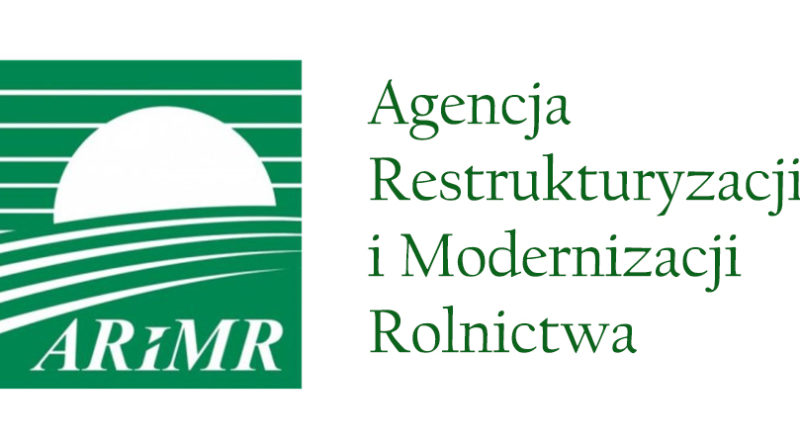 08.30 – 09.00Przejście z hotelu do uniwersytetu09.00 – 10.00Wykład z prezentacją10.15 – 11.30Warsztaty w grupach roboczych: Tezy do dyskusji i zadania do wykonania11.30 – 12.00Przerwa kawowa12.00 – 13.30Komentarz do wyników warsztatów i dyskusja13.30 – 14.00Przejście do hotelu14.00 – 15.00Obiad w hotelu15.00Wyjazd lub wyjście z hotelu do redakcji lub instytucji15.30 – 17.30Wizyty w redakcjach i instytucjach18.00 – 19.00Kolacja w hoteluDzieńPrzedsięwzięcieOsoby prowadzące zajęciaN15 IXPrzyjazd uczestników z Kijowa do Przemyśla i dalej do Rzeszowa.Zakwaterowanie, kolacja, spacer po mieście Pn16 IXWykład i warsztaty: Informowanie o kryzysach i konfliktach: wyzwania etyczne i praktyczneWizyta: Gazeta codzienna „Nowiny”Prof. dr Markus Behmer, Uniwersytet w BamberguWt 17 IX Wykład i warsztaty: Dziennikarstwo multimedialne: Ograniczenia i możliwościWizyta: Biuro prasowe Urzędu Miasta RzeszowaMgr Holger Müller,Uniwersytet w BamberguŚr 18 IXWykład i warsztaty: Dziennikarstwo partycypacyjne: Szanse i zagrożeniaWizyta: Centrum Kongresowe JasionkaMgr Vera Katzenberger,Uniwersytet w BamberguCz19 IXWykład i warsztaty: Reportaż jako gatunek dziennikarski Wizyta: Oddział Telewizji Polskiej w Rzeszowie Prof. dr hab. Kazimierz Wolny-Zmorzyński, Uniwersytet Papieski w KrakowiePt20 IXWykład i warsztaty: Funkcjonowanie mediów regionalnych w PolsceWizyta: Biuro Prasowe Podkarpackiego Urzędu MarszałkowskiegoDr Paweł Kuca, Uniwersytet RzeszowskiSb21 IXWykład i warsztaty: Związki między dziennikarstwem a public relations w Polsce.Wizyta: Muzeum Polaków Ratujących Żydów, MarkowaOcena projektu przez uczestników. Wieczór pożegnalnyDr hab. Wojciech Furman, Uniwersytet Rzeszowski N22 IXWyjazd uczestników z Rzeszowa do Przemyśla i dalej do Kijowa